Приложение №1к административному регламентуГлаве Хадыженского городского        поселения Апшеронского района______________________________от ___________________________(фамилия, имя, отчество полностью)_______________________________проживающего (ей) по адресу:_______________________________ (регистрация места жительства)_____________________________ контактный телефонЗАЯВЛЕНИЕПрошу выдать справку об очередности в списке граждан, состоящих на учете в качестве нуждающихся в жилых помещениях, предоставляемых на условиях социального найма.Прилагаю следующие документы:Копия паспорта или иного документа, удостоверяющего личность. _______________________(Личная подпись, дата)Приложение №2к административному регламентуБлок-схема по оказанию муниципальной услуги1.Прием и регистрация заявления 2. Рассмотрение заявления  3.Процедура формирования и направления межведомственных запросов  4.Принятие решения о постановке (отказе в постановке)граждан на учет в качестве нуждающихся в жилых помещениях  5.Направление уведомления заявителю 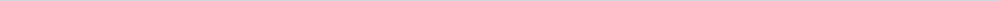 